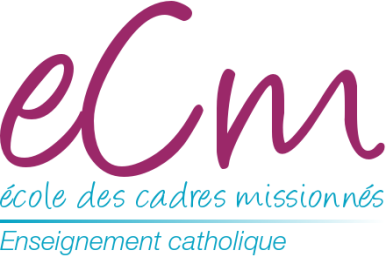 .L’accompagnement est une dimension professionnelle essentielle pour les responsables de l’Enseignement Catholique car elle offre l’espace indispensable permettant aux personnes :Prise de recul et aide à l’analyse des pratiquesRéflexion accompagnée sur la complexité des situations à gérerAide à la prise de décisionIl existe aujourd’hui plusieurs propositions d’accompagnement :Accompagnement en formation Accompagnement institutionnel Accompagnement professionnel Accompagnement des situations délicates …Que mettons-nous sous le terme accompagnement ? Comment envisageons-nous le type de relation et de travail que cette démarche implique ? Quels liens pouvons-nous créer pour que la dimension d’accompagnement soit au service du projet que nous visons tout en respectant la diversité des personnes et des contextes ?Afin de développer cette posture spécifique et exigeante, l’Ecole des Cadres Missionnés propose un parcours de formation permettant de penser de façon collective et partagée la dimension de l’accompagnement dans notre institution.Il s’agit de développer une réflexion collective permettant d’éclairer le sens des pratiques éducatives choisies et de permettre la construction de véritables compétences à mettre au service des établissements catholiques qu’ils soient scolaires, institutionnels ou de formation. Public concernéLe dispositif est ouvert à tout responsable, agissant en établissement scolaire, en Institut de formation, en direction diocésaine, ayant en charge une mission d’accompagnement de personnes ou d’équipes. La démarche s’enrichira de la diversité des publics accueillis et des situations vécues.Visées de l’accompagnement en situation professionnelleAccompagner une personne, c’est lui permettre de se décentrer d’elle-même, de trouver en elle la sûreté nécessaire pour prendre la responsabilité des décisions.L’accompagnement professionnel vise à développer le potentiel personnel et professionnel de celui qui est accompagné.Pour l’accompagnateur, il ne s’agit ni de faire à la place, ni de conseiller, mais de favoriser le développement personnel et de permettre à la personne d’être répondante de la situation qui lui est impartie dans le cadre de sa responsabilité.Compétences travailléesS’approprier la posture particulière à laquelle invite l’accompagnement : posture de bienveillance, de non jugementDévelopper ses capacités à l’écoute, la reformulationInstaurer un dialogue formatif avec l’accompagné de manière à lui permettre de faire face aux situations professionnelles qu’il rencontre Animer une auto-évaluation pour une personne ou un groupe de personnes pour permettre une prise de conscience des compétencesGuider l’accompagné dans sa progression et son engagementObjectifs - ContenusLe parcours permettra de : Intégrer une éthique et une déontologie de l’accompagnementAcquérir les compétences à l’accompagnement dans le champ professionnel Apprendre à mener un entretien d’accompagnementApprendre à gérer un groupe d’accompagnement dans le champ de l’analyse des pratiquesComprendre le psychisme humain et les implications dans la vie professionnelle.Développer des compétences dans le champ spécifique de l’accompagnement par l’écritLes contenus suivant seront abordés à partir des démarches mises en œuvre, partant de la pratique des stagiaires et d’un travail en co-développement :Ethique et anthropologie de l’accompagnementDémarches et pratiques professionnelles de l’accompagnementConnaissance de soi et des autresDémarche de formationLa formation en présentiel s’appuiera sur la pratique professionnelle d’accompagnement des participants afin de leur permettre de contextualiser les compétences à développer.Les démarches seront basées sur :L’analyse des pratiques Les études de casLa production collective d’outils et de démarchesProgrammeSession 1 : 21 et 22 novembre 2019            La Posture d’accompagnement – Maela PaulDéfinir l’accompagnementProblématiser l’accompagnement dans une fonction de responsableDistinguer l’accompagnement d’autres postures de relationS’approprier ce qui spécifie la posture d’accompagnement : repères éthiques et déontologiques sur les postures et les démarchesSession 2 : 9, 10 et 11 mars 20209 et 10 mars : Se comprendre soi pour mieux accompagner l’autre – Pascale Toscani11 mars : Accompagner en contexte professionnel : la place de l’écrit – Jérôme MarcelTravailler sur soi pour comprendre l’autre :Définir les concepts propres à l’accompagnement : conscient, inconscient, projection, transfert et contre-transfert, empathie, bienveillance, congruence.Vivre des exercices pratiques avec mise en situation à partir de cas concretsTravailler sur l’accompagnement en contexte professionnelRepérer les spécificités de l’accompagnement en situation professionnelle, en situation de travail Construire des outils et démarches pour accompagner l’autre à partir des écrits professionnelsSession 3 : 8 et 9 juin 2020             Relecture des pratiques d’accompagnement mises en œuvre 8 juin : Relecture de situations et démarches – Maela  Paul  9 juin : Relecture de situations d’accompagnement par l’écrit – Jérôme MarcelIntervenantsMaela Paul, Docteure en Sciences de l'Education - Auteur de "L'Accompagnement, une posture professionnelle spécifique" (L'Harmattan) et de "La Démarche d'Accompagnement" (De Boeck)Pascale Toscani, Docteure en psychologie cognitive, psychologue et psychanalyste, enseignante-chercheuse, LIRDEF, université de MontpellierJérôme Marcel, Formateur consultant, expert accompagnement VAELieu – Durée – Coût Les 3 sessions se dérouleront à l’ECM, 2 rue Chaintron 92120 Montrouge7 jours de formation soit 49hSession 1 : 21 et 22 novembre 2019 Session 2 : 9, 10 et 11 mars 2020Session 3 : 8 et 9 juin 2020Frais pédagogiques : 980€ pour les 7 jours (20€/h)